Осенне-зимний период характеризуется резким увеличением количества аварийных ситуаций на объектах жилищно-коммунального хозяйства и энергетики Мариинско-Посадского района Чувашской Республики, что обусловлено резким изменением погодно-климатических условий на фоне высокой степени износа объектов жилищно-коммунального хозяйства и инфраструктуры.  В целях предупреждения и ликвидации    возможных аварийных и чрезвычайных ситуаций, обеспечения безопасности людей, устойчивого   функционирования объектов экономики и жизнеобеспечения, защиты населения на территории Мариинско-Посадского района Чувашской Республики в осенне-зимний период  2017/2018 года,  на основании указания   Кабинета   Министров   Чувашской    Республики     от 12   сентября  2017 г. №16 «О дополнительных мерах по обеспечению безопасности  жизнедеятельности населения,  объектов   экономики  и  социальной  инфраструктуры  в  осенне-зимний период 2017/2018 года»,  администрация Мариинско-Посадского района Чувашской Республики п о с т а н о в л я е т:1.Администрациям   городского и сельских поселений Мариинско-Посадского  района   Чувашской Республики:- в   срок   до   30  октября    2017   г.   рассмотреть   на    заседаниях   комиссий   попредупреждению и ликвидации чрезвычайных ситуаций и обеспечению пожарной безопасности вопрос о готовности объектов экономики и инфраструктуры к осенне-зимнему периоду 2017/2018 года;- с целью предупреждения и недопущения несчастных случаев, связанных со сходом снежной массы, наледи и сосулек, разработать перечень мероприятий с указанием ответственных исполнителей, сроков, периодичности и порядка контроля за их выполнением и осуществить их реализацию, в том числе:а) провести обследование кровли и несущих конструкций зданий и сооружений с привлечением коммунальных служб поселений;б) до установления снежного покрова обеспечить завершение работ по ремонту кровли, замене изношенных несущих конструкций зданий и сооружений и последующий мониторинг за состоянием жилого фонда, объектов экономики и инфраструктуры;в) организовать и довести до сведения каждого жителя поселения  информацию о функционировании номеров телефонов «01» и «112», предназначенных для вызова населением спасательных служб и обеспечения экстренного реагирования на возникающие аварийные и чрезвычайные ситуации. На официальных сайтах администраций поселений  в сети Интернет разместить памятку о соблюдении гражданами мер безопасности при нахождении в зонах возможного схода снежной массы, наледи и сосулек, с кровли зданий и сооружений, регулярно информировать население через средства массовой информации об опасности схода снежной массы, наледи и сосулек;г) разработать детальные схемы эвакуации населения и материальных ценностей при возникновении аварийных и чрезвычайных ситуаций с указанием районов (пунктов) эвакуации, предусмотрев в них:- маршрут выдвижения;- расчет времени подготовки поселений к временному проживанию пострадавшего населения и количества необходимой техники;- пункты временного размещения населения;- мероприятия по первоочередному жизнеобеспечению эвакуированного населения;- создание запасов материальных резервов;д) провести тренировочные занятия с отработкой оказания первой помощи пострадавшему населению с привлечением аварийно-спасательных формирований;е) утвердить состав сил и средств экстренных служб поселений, привлекаемых к выполнению аварийно-спасательных работ;ж) принять меры по оснащению нештатных аварийно-спасательных формирований необходимым оборудованием, в том числе за счет внебюджетных источников;з) осуществлять силами коммунальных служб поселений ежедневный контроль за техническим состоянием кровли зданий и сооружений на подведомственных территориях;и) в порядке подготовки объектов экономики и социальной инфраструктуры к осенне-зимнему периоду 2017/2018 года обеспечить:- теплоизоляцию верхней разводки отопления;- содержание входных дверей на чердачные помещения в закрытом состоянии, исключающем доступ в них посторонних лиц;- согласно требованиям Правил и Норм технической эксплуатации жилищного фонда, утвержденных постановлением Госстроя России от 27 сентября . № 170, осуществлять периодическую очистку крыш зданий и сооружений, не допуская накопления снежной массы высотой более ;- при организации работ по своевременному удалению снежных масс, наледи и сосулек с крыш зданий и сооружений необходимо:а) особое внимание уделить физкультурно-оздоровительным центрам и комплексам, культурно - досуговым центрам, жилым домам, образовательным учреждениям разного уровня, торгово-развлекательным центрам, вокзалам, объектам стратегического назначения, а также другим зданиям и сооружениям с массовым пребыванием людей; б) обеспечить установку ограждения территории, а также информационных знаков и табличек предупреждающего характера для пешеходов и водителей автомобильного транспорта, дежурство в охраняемой зоне;в) организовать проведение специальных инструктажей с техническим персоналом по соблюдению правил техники безопасности при проведении работ по расчистке кровель зданий и сооружений;- обеспечить работу оперативных штабов и готовность оперативных групп на случай возникновения возможных аварийных и чрезвычайных ситуаций;- организовать проверку системы оповещения членов оперативных штабов и комиссий по предупреждению и ликвидации чрезвычайных ситуаций и обеспечению пожарной безопасности, организовать тренировки по их сбору;- в целях обеспечения своевременного реагирования на возможные происшествия и аварийные ситуации в осенне-зимний период  2017/2018 года, принятия своевременных и эффективных решений по минимизации последствий происшествий, ликвидации аварийных и чрезвычайных ситуаций провести корректировку планов действий по ликвидации возможных аварийных и чрезвычайных ситуаций, связанных с обрушением кровли и несущих конструкций, паспортов территорий муниципальных образований Чувашской Республики, в ходе которой уточнить:а) перечень объектов, имеющих наибольшую степень изношенности кровли и несущих конструкций;б) состав сил и средств, привлекаемых к действиям по предупреждению и ликвидации чрезвычайных ситуаций, места их базирования, порядок оповещения и сбора личного состава, пункты сбора и маршруты выдвижения к ним, организацию связи и управления;- организовать и провести в срок до 30 октября . тренировки по эвакуации населения и материальных ценностей во взаимодействии с 34 ПСЧ ФГКУ «9 отряд ФПС ППО Чувашской Республике- Чувашии» и ОНД и ПР по Мариинско-Посадскому району УНД и ПР Главного управления МЧС России по Чувашской Республике.2. Контроль за выполнением настоящего постановления возложить на отдел специальных программ администрации Мариинско-Посадского района Чувашской Республики.3. Настоящее постановление вступает в силу со дня его официального опубликования.Глава администрации Мариинско-Посадского района                                                                             А.А.МясниковО дополнительных мерах по обеспечениюбезопасности жизнедеятельности населения, объектов экономики и социальной инфраструктуры в осенне-зимний период 2017/2018 года на территории Мариинско-Посадского района Чувашской Республики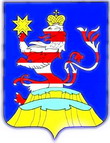 